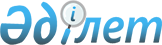 О подписании Протокола к Рамочному соглашению между Правительством Республики Казахстан и Правительством Китайской Народной Республики о развитии всестороннего сотрудничества в области нефти и газа от 17 мая 2004 годаПостановление Правительства Республики Казахстан от 3 сентября 2004 года N 930      Правительство Республики Казахстан постановляет: 

      1. Одобрить прилагаемый проект Протокола к Рамочному соглашению  между Правительством Республики Казахстан и Правительством Китайской Народной Республики о развитии всестороннего сотрудничества в области нефти и газа от 17 мая 2004 года. 

      2. Уполномочить Министра энергетики и минеральных ресурсов Республики Казахстан Школьника Владимира Сергеевича подписать от имени Правительства Республики Казахстан Протокол к Рамочному соглашению между Правительством Республики Казахстан и Правительством Китайской Народной Республики о развитии всестороннего сотрудничества в области нефти и газа от 17 мая 2004 года, разрешив вносить изменения и дополнения, не имеющие принципиального характера. 

      3. Настоящее постановление вступает в силу со дня подписания.       Премьер-Министр 

      Республики Казахстан  

Протокол 

к Рамочному соглашению между Правительством 

Республики Казахстан и Правительством Китайской Народной 

Республики о развитии всестороннего сотрудничества 

в области нефти и газа от 17 мая 2004 года       Правительство Республики Казахстан и Правительство Китайской Народной Республики (далее именуемые "Стороны"), 

      основываясь на Рамочном соглашении  между Правительством Республики Казахстан и Правительством Китайской Народной Республики о развитии всестороннего сотрудничества в области нефти и газа от 17 мая 2004 года (далее именуемое "Рамочное соглашение"), 

      в целях своевременной и успешной реализации планов по строительству нефтепровода Атасу-Алашанькоу, 

      согласились о нижеследующем:  

Статья 1       Внести в Рамочное соглашение следующие дополнения: 

      1) статью 4 дополнить подпунктом 4) следующего содержания: 

      "4) нефтепровод Атасу-Алашанькоу является межгосударственной системой транспортировки нефти. 

      В целях обеспечения технической однородности и эффективной эксплуатации нефтепровода Атасу-Алашанькоу при заключении контрактов (договоров, соглашений) на проектирование, управление проектом, строительство, эксплуатацию Стороны согласны с применением общепризнанных технических спецификаций, являющихся международно признанными в нефтяной и газовой промышленности."; 

      2) статью 5 дополнить абзацами следующего содержания: 

      "Товарищество с ограниченной ответственностью "Казахстанско-Китайский Трубопровод" является организацией, созданной в соответствии с Соглашением об основных принципах строительства нефтепровода Атасу-Алашанькоу между акционерным обществом "Национальная компания "КазМунайГаз" и Китайской Национальной Нефтегазовой Корпорацией от 17 мая 2004 года, основным предметом деятельности которой является проектирование, строительство, эксплуатация нефтепровода Атасу-Алашанькоу. 

      Приобретение товаров, работ и услуг товариществом с ограниченной ответственностью "Казахстанско-Китайский Трубопровод" будет осуществляться в соответствии с законодательством Республики Казахстан о государственных закупках, за исключением товаров, работ и услуг, приобретение которых будет осуществляться в соответствии с перечнем, утверждаемым постановлением Правительства Республики Казахстан, по основному предмету деятельности, указанному в настоящей статье, до ввода нефтепровода Атасу-Алашанькоу в эксплуатацию.". 

      (Прим.РЦПИ. Законодательство РК о государственных закупках см. Z020321 ; V022041 ; P040284 ).  

Статья 2       Настоящий Протокол вступает в силу с даты его подписания и является неотъемлемой частью Рамочного соглашения.       Совершено в г.________ "__"____ 2004 года в двух экземплярах, каждый на казахском, китайском и русском языках, причем все тексты имеют одинаковую силу. 

      В случае возникновения разногласий по толкованию или применению положений настоящего Протокола, Стороны будут обращаться к тексту на русском языке.       За Правительство                    За Правительство 

    Республики Казахстан           Китайской Народной Республики 
					© 2012. РГП на ПХВ «Институт законодательства и правовой информации Республики Казахстан» Министерства юстиции Республики Казахстан
				